MEDIASI ATTITUDE TOWARD USAGE DALAM PENGARUH PERCEIVED USEFULNESS, PERCEIVED EASE OF USE, DAN PERCEIVED TRUST TERHADAP BEHAVIORAL INTENTION PADA MOBILE BANKING BANK CENTRAL ASIA (BCA) Oleh: Nama : Wendy Dwiputra                                                           NIM   : 24150042 Skripsi Diajukan sebagai salah satu syarat untuk memperoleh gelar Sarjana Manajemen Program Studi Manajemen Konsentrasi Pemasaran 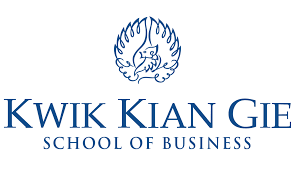 INSTITUT BISNIS dan INFORMATIKA KWIK KIAN GIE JAKARTA APRIL 2019 